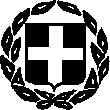 ΘΕΜΑ:  «Πρόσκληση εκδήλωσης ενδιαφέροντος σχετικά με την τριήμερη εκδρομή της ΣΤ΄ (έκτης) τάξης του σχολείου μας στην Αθήνα για την επίσκεψη στη Βουλή των Ελλήνων».Ο Διευθυντής του 4ου Δημοτικού Σχολείου Περαίας ζητά εκδήλωση ενδιαφέροντος από τα τουριστικά γραφεία, για τη διοργάνωση της τριήμερης εκδρομής της ΣΤ΄ τάξης του σχολείου μας, στην Αθήνα, για την επίσκεψη στη Βουλή των Ελλήνων.Η εκδρομή θα πραγματοποιηθεί από το Σάββατο 28 Μαρτίου 2020έως και τηΔευτέρα 30 Μαρτίου 2020.Τα λεωφορεία θα αναχωρήσουν το Σάββατο στις 06.45 π.μ., από το χώρο του σχολείου, για την Αθήνα, μέσω εθνικής οδού και θα επιστρέψουν πάλι στο χώρο του σχολείου από την ίδια αντίστροφη διαδρομή, στις 22.00 το βράδυ της Δευτέρας.Η επίσκεψη στη Βουλή των Ελλήνων θα γίνει την Κυριακή 29 Μαρτίου 2020 σε κανονισμένο ραντεβού στις 11.00 π.μ..Θα πραγματοποιηθούν επίσης επισκέψεις στην Ακρόπολη, στο Μουσείο Ακρόπολης, στο Αττικό Πάρκο, στο Καλλιμάρμαρο στάδιο και στο Μέγαρο της παλιάς Βουλής. Το πλήρες πρόγραμμα των επισκέψεων μπορείτε να το προμηθευτείτε από το σχολείο.Στην εκδρομή  συμμετέχουν 58 μαθητές/τριες και γονείς καθώς και3 εκπαιδευτικοί, οι οποίοι θα διαμείνουν σε ξενοδοχείο τεσσάρων αστέρων με ημιδιατροφή (μπουφέ), στην περιοχή του κέντρου της Αθήνας. Εξαιρούνται οι περιοχές της Ομονοίας, Μεταξουργείου και Κουκακίου.  Όλα τα προτεινόμενα ξενοδοχεία θα πρέπει να συνοδεύονται από αποδεικτικό διαθεσιμότητας. Η διαμονή στο ξενοδοχείο αφορά δίκλινα δωμάτια για τους γονείς και μαθητές/τριεςκαθώς και για τους εκπαιδευτικούς.Για την επίσκεψη τη Δευτέρα 30 Μαρτίου 2020στον Αρχαιολογικό χώρο και το Νέο Μουσείο της Ακρόπολης απαιτούνται δύο (2) ξεναγοί.Η προσφορά των ταξιδιωτικών γραφείων, επίσης,θα πρέπει να περιέχει και να εξασφαλίζει τα παρακάτω, συγκεκριμένα ο Διοργανωτής της εκδρομής είναι υποχρεωμένος:Να συντάξει και να υπογράψει Υποχρεωτική Ασφάλιση Ευθύνης, όπως ορίζει η κείμενη νομοθεσία, καθώς και πρόσθετη προαιρετική ασφάλιση για περίπτωση ατυχήματος ή ασθένειας μαθητή ή συνοδού εκπαιδευτικού.Να διασφαλίσει  ότι τα λεωφορεία με το οποίο θα πραγματοποιηθεί η εκδρομή πληρούν τις απαιτούμενες από το νόμο προδιαγραφές για την μεταφορά μαθητών.Να αποδεχτεί το πρακτορείο ποινική ρήτρα σε περίπτωση αθέτησης των όρων του συμβολαίου από τη μεριά του (η κάλυψη θα γίνεται από την τραπεζική εγγύηση του Τουριστικού Γραφείου και το ποσό που καθορίζει το σχολείο θα πρέπει να είναι τουλάχιστον 5πλάσιο του συμφωνηθέντος ποσού).Σε περίπτωση που δεν θα πραγματοποιηθεί η εκδρομή στις προβλεπόμενες ημερομηνίες λόγω ανώτερης βίας (εκλογές κ.λπ.), το  σχολείο δεν θα επιβαρυνθεί.Για τις παραπάνω υπηρεσίες ζητείται η τελική συνολική τιμή (με ΦΠΑ) της εκδρομής, αλλά και η επιβάρυνση ανά μαθητή. Στους γονείς θα δοθούν διάτρητες αποδείξεις.Η αποδοχή των όρων της παρούσας πρόσκλησης δεσμεύουν το τουριστικό γραφείο και οι όροι αυτοί υποχρεωτικά πρέπει να αναφέρονται στο ιδιωτικό συμφωνητικό.Η ασφαλής μεταφορά καθώς και η ποιοτική παροχή υπηρεσιών διαμονής θα αποτελέσουν τα ουσιαστικότερα κριτήρια στην επιλογή της καλύτερης πρότασης από την επιτροπή αξιολόγησης που έχει οριστεί με πράξη του Διευθυντή του σχολείου. Ο έλεγχος της τροχαίας θα γίνει μπροστά στο χώρο αναχώρησης στην οδό Ανθέων, στην Περαία - Θεσσαλονίκης.Με την προσφορά, θα κατατεθεί από το ταξιδιωτικό γραφείο απαραιτήτως και υπεύθυνη δήλωση ότι διαθέτει το ειδικό σήμα λειτουργίας, το οποίο πρέπει να βρίσκεται σε ισχύ. Οι προσφορές θα πρέπει να κατατεθούν σε κλειστούς φακέλους μέχρι και 27/11/2019 ημέρα Τετάρτη και ώρα 14.00΄ στο γραφείο της Δ/νσης του 4ου Δημοτικού Σχολείου Περαίας. Οι εκπρόθεσμες προσφορές δεν θα ληφθούν υπόψη.Ο ΔΙΕΥΘΥΝΤΗΣ ΤΟΥΣΧΟΛΕΙΟΥΠΑΣΧΑΛΗΣ Δ.ΔΗΜΟΠΟΥΛΟΣΕΛΛΗΝΙΚΗ ΔΗΜΟΚΡΑΤΙΑΠεραία, 18/11/2019	ΥΠΟΥΡΓΕΙΟ ΠΑΙΔΕΙΑΣΚΑΙ ΘΡΗΣΚΕΥΜΑΤΩΝ-----Αρ. Πρωτ.: 273ΠΕΡΙΦΕΡΕΙΑΚΗ Δ/ΝΣΗΑ/ΘΜΙΑΣ & Β/ΘΜΙΑΣ ΕΚΠ/ΣΗΣ ΚΕΝΤΡΙΚΗΣ ΜΑΚΕΔΟΝΙΑΣ-----Δ/ΝΣΗ Π/ΘΜΙΑΣ ΕΚΠ/ΣΗΣ ΑΝΑΤΟΛΙΚΗΣ ΘΕΣ/ΝΙΚΗΣ------4ο 12/ΘΕΣΙΟ ΔΗΜ. ΣΧ. ΠΕΡΑΙΑΣΤαχ. Διεύθυνση:ΡΗΓΑ ΦΕΡΑΙΟΥ 14ΒΠΡΟΣ ΤΑΞΙΔΙΩΤΙΚΑ ΓΡΑΦΕΙΑΚΟΙΝ: ΔΙΕΥΘΥΝΣΗ Π.Ε. ΑΝΑΤΟΛΙΚΗΣ ΘΕΣΣΑΛΟΝΙΚΗΣ Ταχ. Κώδικας:570 19ΠΡΟΣ ΤΑΞΙΔΙΩΤΙΚΑ ΓΡΑΦΕΙΑΚΟΙΝ: ΔΙΕΥΘΥΝΣΗ Π.Ε. ΑΝΑΤΟΛΙΚΗΣ ΘΕΣΣΑΛΟΝΙΚΗΣ Πληροφορίες:ΠΑΣΧΑΛΗΣ Δ. ΔΗΜΟΠΟΥΛΟΣΠΡΟΣ ΤΑΞΙΔΙΩΤΙΚΑ ΓΡΑΦΕΙΑΚΟΙΝ: ΔΙΕΥΘΥΝΣΗ Π.Ε. ΑΝΑΤΟΛΙΚΗΣ ΘΕΣΣΑΛΟΝΙΚΗΣ Τηλέφωνο:2392306761ΠΡΟΣ ΤΑΞΙΔΙΩΤΙΚΑ ΓΡΑΦΕΙΑΚΟΙΝ: ΔΙΕΥΘΥΝΣΗ Π.Ε. ΑΝΑΤΟΛΙΚΗΣ ΘΕΣΣΑΛΟΝΙΚΗΣ Fax:2392027414ΠΡΟΣ ΤΑΞΙΔΙΩΤΙΚΑ ΓΡΑΦΕΙΑΚΟΙΝ: ΔΙΕΥΘΥΝΣΗ Π.Ε. ΑΝΑΤΟΛΙΚΗΣ ΘΕΣΣΑΛΟΝΙΚΗΣ E-mail:mail@4dim-peraias.thess.sch.grΠΡΟΣ ΤΑΞΙΔΙΩΤΙΚΑ ΓΡΑΦΕΙΑΚΟΙΝ: ΔΙΕΥΘΥΝΣΗ Π.Ε. ΑΝΑΤΟΛΙΚΗΣ ΘΕΣΣΑΛΟΝΙΚΗΣ 